Committee Chair: Joe DeCenzo 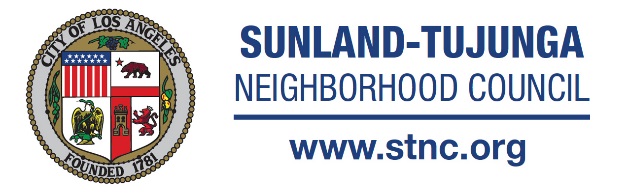 Committee Members:  Kresse Armour, Gerardo Barrientos, Debby Beck, Lucy Berman, Scott Froschauer, Dawn Jenkins, Eric Santiestevan, Bill Skiles, Corey Stein QUORUM = 5 Share your voice and get involved: http://www.stnc.org    	 	 	 Stay informed with videos from the STNC Media Team: https://vimeo.com/stnc Join our Great Streets Team: https://www.facebook.com/SunlandTujungaGreatStreets Arts, Recreation & Culture Committee Meeting (STARC) Tuesday, March 23, 2021 @ 7:30 PM Pacific Time (U.S. and Canada)MINUTES (DRAFT)In Attendance:  Joe DeCenzo, Debby Beck, Dawn Jenkins, Lucy Berman, Scott Froschauer, Bill Skiles, Gerardo Barrientos, Eric Santiestevan Guests:  Gabriel Escobar, Cindy Cleghorn, Karen von Gunten, Lydia GrantCall To Order; Introductions, Approval of Minutes of February 23, 2021:   Joe DeCenzo, committee chair, convened the meeting at 7:41 p.m.  Dawn Jenkins moved to approve the minutes as corrected.  Eric Santiestevan seconded the motion.  The motion passed 6-0-1.Public Comments for Non-Agenda Items: Committee members/Guests. Lucy Berman informed the committee that Hanukkah comes early this year; November 28.  She invited anyone interested in developing an event, either virtual or in person to contact her so a team can be assembled.  Eric stated he has heard different people discussing the need to assemble and produce more festivals that celebrate our area’s diversity.  Considering the pandemic, it is safe to assume densely attended functions won’t resume until early 2022 if then.  Now is an ideal time to review future possibilities.  Committee chair offered to include the topic in April’s agenda for further discussion.  Cindy Cleghorn was thrilled to announce that C & M printing is joyfully celebrating its 21st anniversary.  She also stated that Urban Design Facebook is seeking feedback.Announcement/Instructions: Registration for NC Vote by mail, Joe DeCenzo began discussion regarding the procedures and requirements to register to vote for the upcoming Neighborhood Council elections.  The deadline to register as a stakeholder is April 13, 2021.  It is recommended to go directly to the website of the Los Angeles City clerk:  clerk.lacity.org.  Follow the tab for “Neighborhood Council Elections” to receive instructions how to register.  Be prepared to upload a photo I.D. as well as proof of address or some document that qualifies you as a stakeholder.  Cindy stated that ballots must be postmarked by April 20, 2021 and that the city clerk is allowing 3 days following that for delivery.  She also informed the committee that people can call the clerk during business hours at: 213-978-0444 to register over the phone.  Personal ballots will be mailed to people following their registration.  Concerns about demographics, documentation, privacy and computer access were also discussed.  Eric suggested reaching out through “Next Door,” “Facebook,” and the election committee as well.  April 6th is the next candidate forum online.  Lydia Grant joined the meeting at 8:35. She provided information regarding acceptable documentation.  She stated a driver’s license with the number blurred out is valid. She explained why the city clerk is running the elections as opposed to D.O.N.E.  She also addressed many of the concerns presented by the committee.Update -- McGroarty Arts Center: Dawn Jenkins spoke with Laurelle Geils prior to the meeting regarding the proposed ceramic exhibition.  The request for submissions has yielded a smaller response than anticipated. The call to artists is nationwide, and the prospect of shipping delicate pieces through the mail is proving problematic.  The organizers may re-evaluate the deadline.  Eric stated he forwarded the information to a friend of his, Emily Sudd who is a professor of ceramics.Update -- Street Banner Call for Artists for STNC: Karen von Gunten was elated to state that the STNC approved the funding for fabrication, mounting and removal of the banners.  They also approved up to $3,000 for the artists and production assistants.  Furthermore, the city clerk has approved the expenditure.  The number of banners is yet to be determined.  The anonymous judges have been informed of their duties and will be issued a flash drive with the competing designs for their review.  Judging ballots are due April 5th.  The STNC board will be presented with the finalists at the general board meeting on April 14th.Update – Local Area Film Permits: Info provided by Film L.A.: TABLEDDiscussion/Action; Current and Upcoming Events: Committee:  Gerardo Barrientos was excited to discuss the possibility of organizing a hike.  Committee chair offered to include it in April’s agenda.Adjourn: 9:19 P.M.